2019年8月27日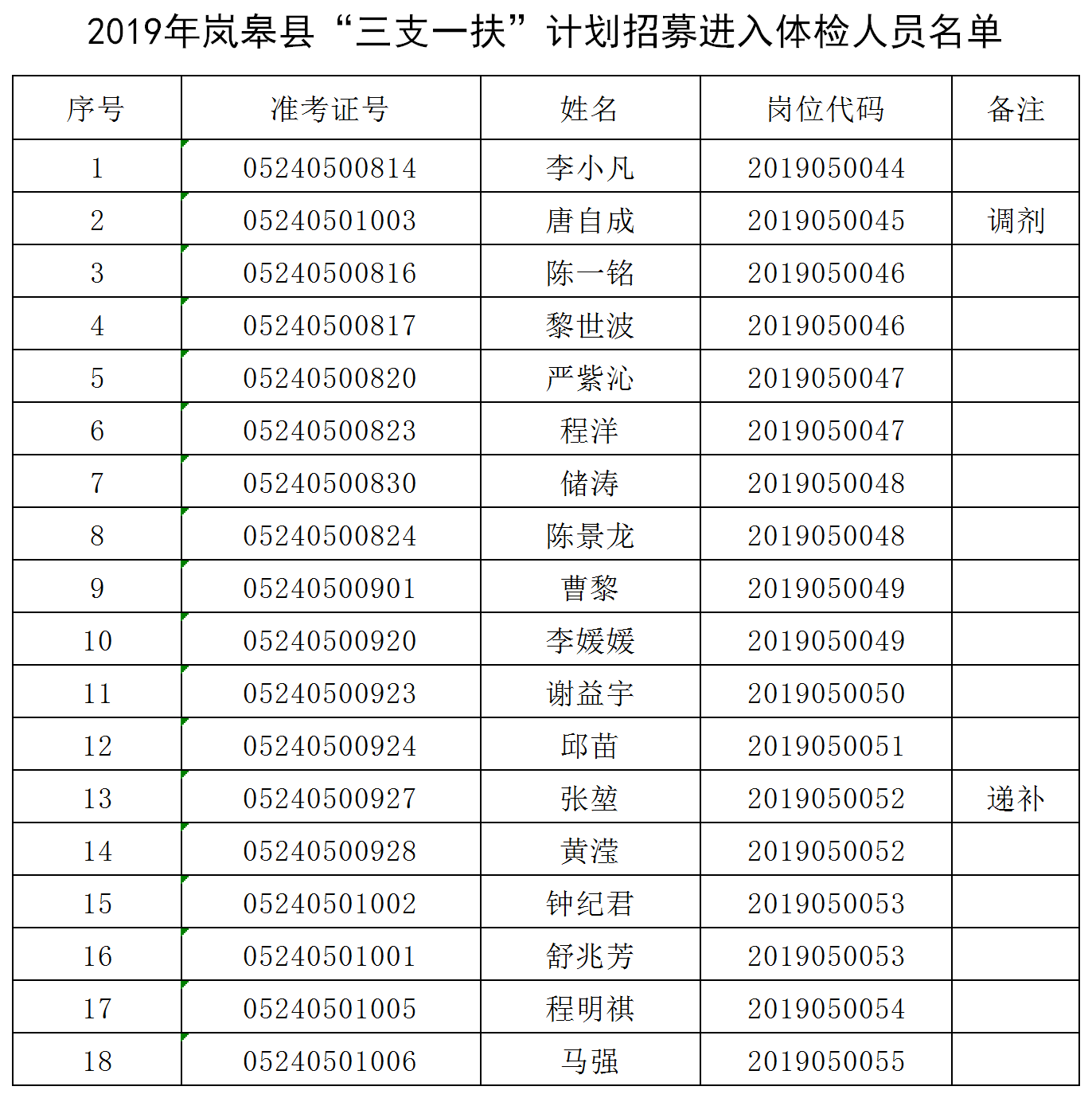 